"Főváros Sportjáért" aranygyűrű kitüntetés – 2005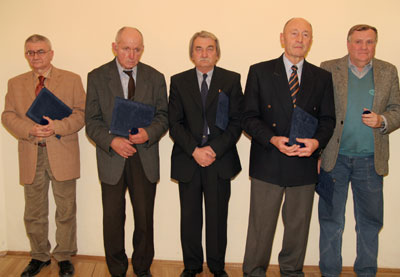  (A képen a kitüntetettek, balról: Kovács Károly, Balogh Tamás, Kovács Béla, Kuszbel Ferenc, Király Tibor)Diáksport Kategóriában: Balogh Tamás †A Budapesti Diáksport Szövetség volt főtitkára.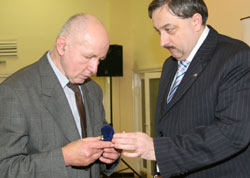 Sportpályafutását atletizálással kezdte és ezt követően lett tájfutó.Kiemelkedő sporteredményei a következők voltak:-1961-1974. között tagja volt a válogatott keretnek-15szörös magyar bajnok, világbajnoki 8. helyezett tájfutó. Az aktív versenyezés befejezése után lett sportvezető.Sportszakmai életútja:- 1974-től a Magyar Ifjúsági Tájfutó válogatott edzője- 1977-től a Magyar Tájfutó Szövetség szakfelügyelője- 1991-2002-ig a Budapesti Diáksport Szövetség főtitkára- 2002-2005-ig a Budapesti Diáksport Szövetség szaktanácsadójaMunkáját mindig igényességgel, hozzáértő szaktudással és emberileg is kiemelkedően végezte.Sportigazgatás Kategóriában: Király Tibor Sportolói múltját általános- és középiskolában az atlétika, később NB-II-es röplabda és NB-III-as tenisz sportágak jellemezték, valamint 1978-tól 2000-ig Budapest I. osztályában asztaliteniszezett.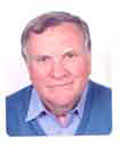 1976 és 1980. között a Testnevelési Főiskola Sportszervező Szakát végezte.Szakmai pályafutása 1975-ben a szolnoki Városi Tanács VB Testnevelési és Sportfelügyelőségén kezdődött.1977-től kereskedelmi, pénzügyi, vendéglátóipari dolgozók szakszervezeténél dolgozott.1982-1983. között a Pest Megyei Tanács VB. Művelődési, Testnevelési és Sportosztályán tevékenykedett.1983 és 1993. között a Pest Megyei Testnevelési és Sporthivatal szabadidősport csoportvezetője.1993-ban átigazolt a XII. kerületi Önkormányzat Polgármesteri Hivatalához.1997. január 1.-től a Főpolgármesteri Hivatal korábbi Sportalosztályán, illetve a jelenlegi Sport Ügyosztályán dolgozott.Ezen kívül az Országos Sportszakszervezet elnöke, valamint az Országos Sportmenedzser Társaság alelnökeTöbb, mint 40 éve dolgozik a sportban és a sportért.Szövetségi Kategóriában: Kovács Béla Sportpályafutását serdülő labdarúgóként kezdte, később ökölvívó, majd ifjúsági vízilabdázó és kézilabdázó volt.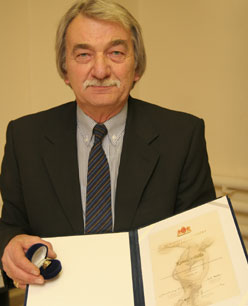 1960-tól kajak ifjúsági válogatott, később I. osztályú versenyző.2005-ben az I. Kajak-kenu Masters európai versenyen aranyérmes.1971-től 1975-ig Újpesti Dózsa Kajak-kenu Szakosztály elnökségi tagja.1970-től 1983-ig a Magyar Kajak-kenu Szövetség versenybíró bizottságának tagja.1983-tól 1989-ig a Magyar Kajak-kenu Szövetség versenybíró bizottság elnök-helyettese.1989-től Magyar Kajak-kenu Versenybíró Testületének elnöke.1997-től 2001-ig az MKKSZ elnökségének tagja, majd 2005-től ismét az elnökség tagja és a budapesti régió képviselője.Minden hazai rendezésű kajak-kenu világversenyen a szervező bizottság tagjaként dolgozik.1965-től, éppen 40 éve a BKKSZ vezető testületének tagja, hosszabb időszakban elnök-helyettese.Szabadidősport Kategóriában: Kovács KárolyA Szabadidősport Szövetség elnökségi tagja.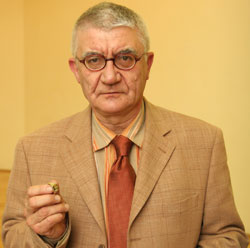 A Testnevelési Egyetem Sportszervező-menedzser szakán szerzett diplomát.1978-ban megalakította a Józsefvárosi Sport Clubot, melynek napjainkban is az elnöke.A Budapesti Szabadidősport Szövetség alapító tagja, valamint egyben Felügyelő Bizottságának elnöke.Munkája során elévülhetetlen érdemeket szerzett Budapest lakosságának egészséges életmódra való nevelésében, az emberek egészségének aktív megőrzésében.Egyesületi Kategóriában: Kuszbel Ferenc 1953-ban, 17 évesen kezdett dolgozni a Klement Gottwald Villamossági gyárban.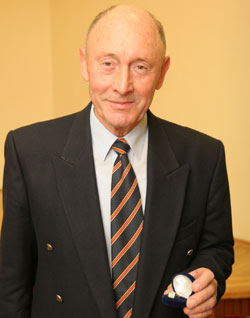 1962-től a Magyar Honvédelmi Sportszövetségnél, 1965-től a Magyar Testnevelés és Sportszövetségnél dolgozott.1965-től 1978-ig a III. kerületi Tanács VB Testnevelési és  Sportfelügyelőség osztályvezetője. 1978-tól a Budapesti Testnevelési és Sporthivatal elnök-helyettese. 1989. január 1. óta a Budapest Sport Egyesület ügyvezető elnöke. Gazdag sportszakmai életútját fémjelzi még az is, hogy a Sportegyesületek Országos Szövetsége elnökségének és a Magyar Olimpiai Bizottságnak tagja. Budapest sportéletének elismert értője és az egyik meghatározó személyisége.